Lenguaje y comunicaciónTipos de mundo en la literatura.A continuación, se presentan diversos fragmentos de obras litearias. Debes leerlos y señalar a qué mundo literario pertenecen, justificando tambien tu elección con elementos tomados de la obra literaria.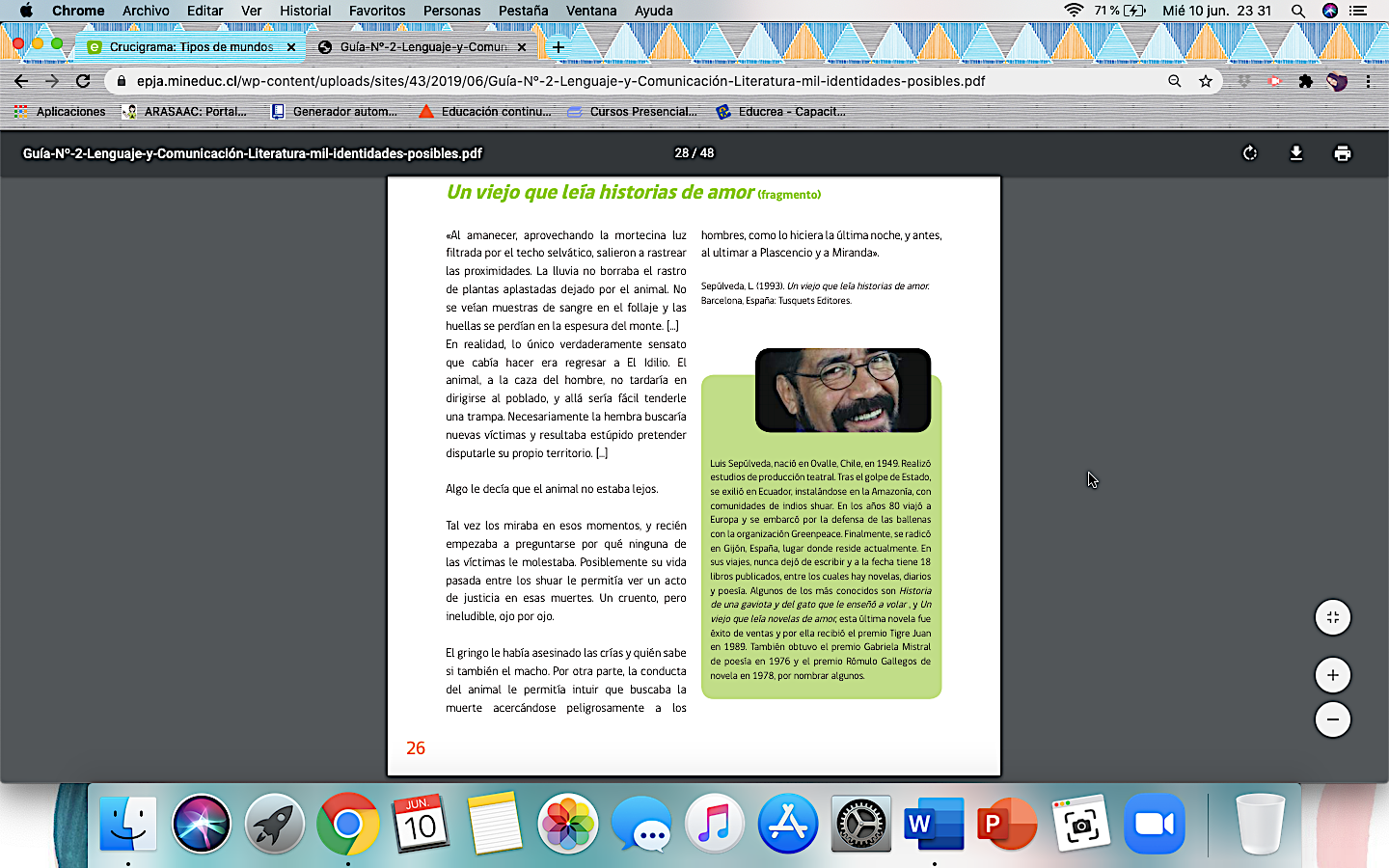 Mundo literario: Elementos en el fragmento: 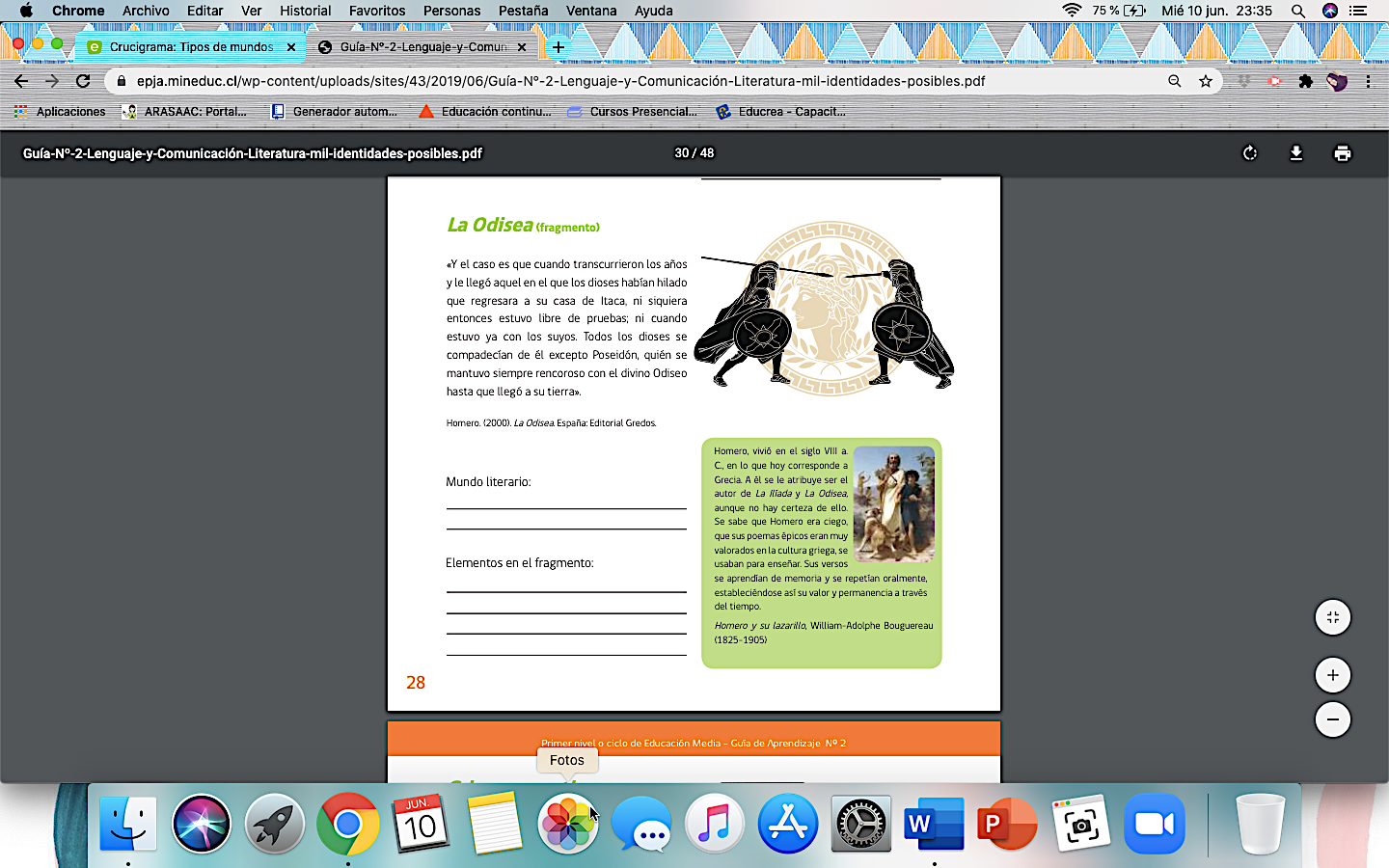 Mundo literario:Elementos en el fragmento: Mundo literario: 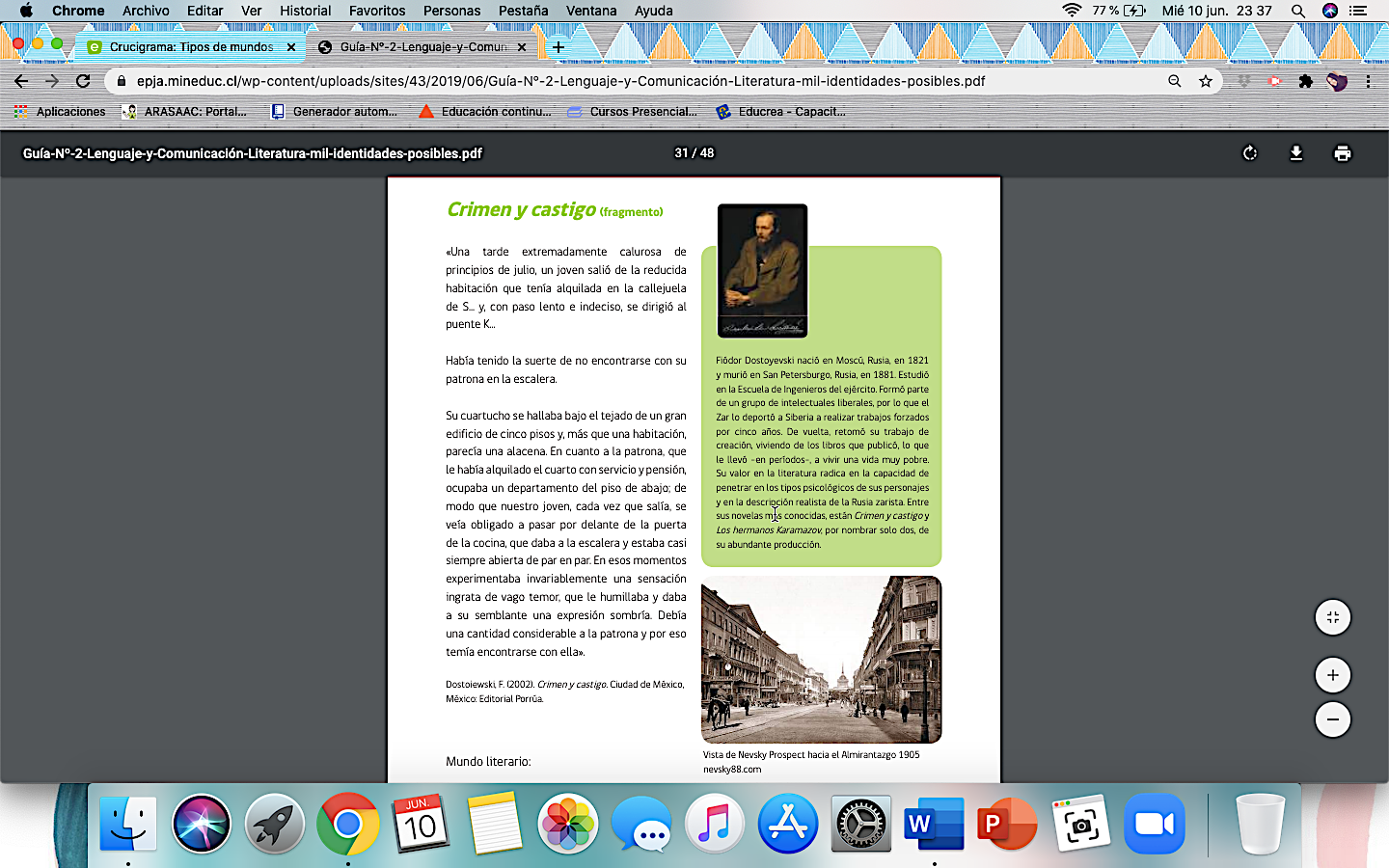 Elementos en el fragmento: Mundo Literario:Elementos en el fragmento:Ahora, te invito a que ingreses a este link y puedas realizar el crucigrama que tiene relación con este contenido.https://es.educaplay.com/recursos-educativos/867555-tipos_de_mundos.html¡Que tengas una linda semana!Objetivo: Identificar los diversos tipos de mundo presentes en la literatura.